Výzva k podání nabídek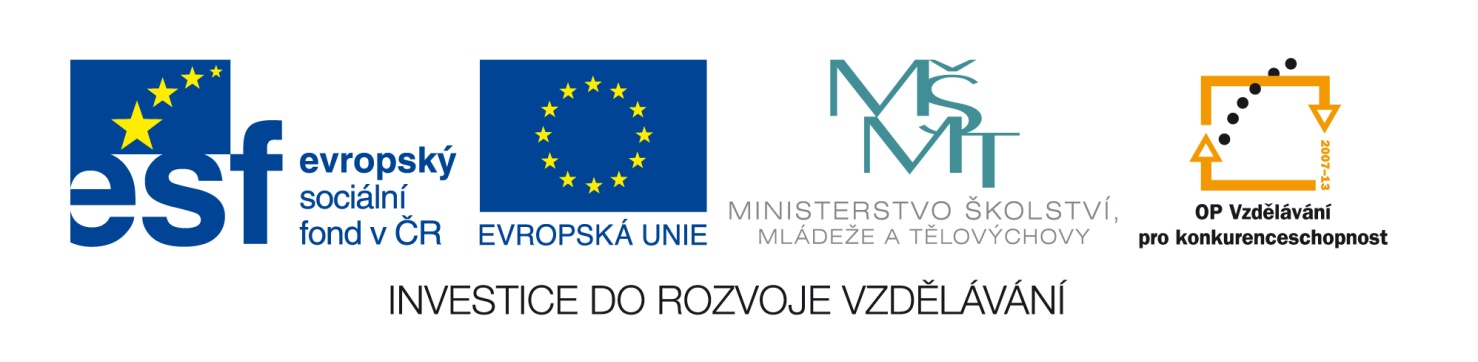 pro zakázku malého rozsahu na dodávky zadanou v souladu s Příručkou pro střední školy - žadatele a příjemce 1.5 Operačního programu Vzdělávání pro konkurenceschopnost.Nejedná se o zadávací řízení dle zákona č. 137/2006 Sb.Podrobná specifikace údajů uvedených ve výzvě a další podmínky pro plnění zakázky jsou uvedeny v samostatné zadávací dokumentaci.Příloha je k dispozici ke stažení na webových stránkách zadavatele výběrového řízení v sekci „Projekty“.V Kolíně, 3. 7.  2013Ing. Dušan Zahrádka v. r.	 ředitel školy Příloha	Krycí list nabídkySPECIFIKACE PŘEDMĚTU ZAKÁZKYZboží bude dodáno nové se záruční lhůtou minimálně 2 roky a zároveň bude zajištěn servis dle podmínek uvedených výše.Uvedené parametry jsou minimální přípustné.Uchazeč uvede v nabídce konkrétní produkty tak, aby mohl zadavatel posoudit, zda odpovídají specifikaci.Na všechny notebooky i stolní PC je požadován operační systém Windows 7 a kancelářský balík Microsoft Office, protože zaměstnanci zadavatele jsou na tento systém vyškoleni a použití jiného operačního systému by zadavateli způsobilo mimořádné obtíže z důvodu nekompatibility s ostatním již provozovaným softwarem a nutnosti proškolení zaměstnanců, což by mělo za následek další přídavné náklady (dle Příručky pro příjemce OPVK, verze 4, kapitola 7.5.3).Minimální technické požadavky zadavatele na zboží jsou následující:7 ks stolní PC sestavamonitor LCD, 21,5, konektor DVIpočítačová skříň – MiniTower (lze i desktop)operační paměť 4 GBprocesor s minimálním benchmark score 2 800 (dle metodiky www.cpubenchmark.net)grafická karta (lze integrovaná na základní desce)zvuková karta integrovaná na základní descepevný disk 500 GB4 porty USBDVD-RWLAN 10/100/1000Mbit (lze integrovaná na základní desce)klávesnice CZoptická myšOS Microsoft Windows 7 Professional, CZ, verze 64 bitkancelářský balík MS Office 2013 - v základní konfiguraci minimálně Word, Excel, PowerPoint (licence pro školy)10 ks notebookůdisplay 15.6" (širokoúhlý), matný, LEDoperační paměť 4 GBprocesor s minimálním benchmark score 2 300 (dle metodiky www.cpubenchmark.net)pevný disk 500 GBrozhraní: USB 3.0, HDMI, VGA, WiFi, Ethernetčtečka SD karetDVD-RWklávesnice se samostatnou numerickou částíOS Microsoft Windows 7 Professional, CZ, verze 64 bitkancelářský balík MS Office 2013 - v základní konfiguraci minimálně Word, Excel, PowerPoint (licence pro školy)brašna odpovídající rozměrům notebooků9 ks dataprojektorů s držákyprojektor s upevněním na strop, dálkové ovládáníkompatibilní s notebooky a stolními počítači v dodávcejas min. 2600ANSI lm, kontrast 3000:1nativní rozlišení min. 1024 x 768 bodůstropní držák projektoru, natáčecívčetně instalace: držáku na strop, dataprojektoru, propojení PC/projektor, zalištování, přívod 230 V9 x ozvučení učebnyozvučení externími reproduktory umístěnými na zeďmin. 2 x 40 W, dálkové ovládáníkabeláž pro připojení reproduktorů do PC (notebooku) - ukončení jackmontážní materiál + montáž na zeď1 ks záložní zdroj (UPS)kapacita baterie VA/W: 620/390výdrž baterie při poloviční zátěži min. 10 minutpočet napájecích výstupů: 3 x s UPS, 1 x s přepěťovou ochranourozhraní USB5 ks externí pevný diskformát disku 2,5"kapacita 1 TBrozhraní 3.0.2 ks tiskárenčernobílá laserová tiskárnaformát papíru A4USB + LAN 10/100Mbit2 ks scannerůformát papíru A4USB13 ks Flash diskůkapacita paměti 16 GBUSB 3.08 ks projekčních plátenpromítací plátno na stěnuroletové velikost cca 240 x 175 cmmontáž, montážní materiál1 ks stolní reproduktory se subwooferem1 ks elektronická čtečka knih - ebook readervelikost 6", paměť 2 GBe-ink displej rozlišení 800 x 600konektor Micro USBpouzdro odpovídající velikosti a typu čtečky1 ks magnetická tabulebílá magnetická tabule, popisovatelná za sucha stíratelnými popisovačiodkládací lišta na popisovačevčetně sady pro připevnění na zeďvelikost tabule min. 200 x 100 cm17 ks kancelářských židlížidle vhodné k počítači, s kolečkyvysoký opěrák, výškově nastavitelná, nastavení sklonu opěrákučalouněnébez područekMédia CD a DVD10 ks CD-R v samostatných pevných obalech25 ks CD-R  cakebox25 ks DVD-R cakebox17  licence na kancelářský softwareMS Office Professional 2013 (CZ) - licence pro školyČíslo zakázky:C13830Název programu:Operační program Vzdělávání pro konkurenceschopnostRegistrační číslo projektuCZ.1.07/1.5.00/34.1004Název projektu:Zlepšení podmínek výuky – OA KolínNázev zakázky:Dodávka ICT a vybavení učebenPředmět zakázky:dodávkaDatum vyhlášení zakázky:9. 7. 2013Název/ obchodní firma zadavatele:Obchodní akademie, KolínSídlo zadavatele:Kutnohorská 41, 280 02 Kolín IVOsoba oprávněná jednat jménem zadavatele:Ing. Dušan Zahrádka, ředitel školytel: 603 506 880e-mail: dusan.zahradka@post.czIČ zadavatele:48665991DIČ zadavatele:-Kontaktní osoba zadavatele:Ing. Dušan Zahrádka, ředitel školytel: 603 506 880e-mail: dusan.zahradka@post.czUchazeči mohou žádat dodatečné informace písemně u kontaktní osoby Zadavatele, a to přednostně elektronicky.Lhůta pro podávání nabídek:Do 19. 7. 2013, 12 hod, a to písemně na adresu zadavatelePopis předmětu zakázky:Předmětem plnění veřejné zakázky je dodávka materiálního vybavení souvisejícího s dosažením výstupů v projektu "EU OP VK" - dle Specifikace předmětu zakázky.Zboží bude předáno nové se zárukou minimálně 2 roky, předání dokumentace v českém jazyce.Předpokládaná hodnota zakázky v Kč:570 000 bez DPH(689 700 s DPH 21 %)Žádná součást dodávky nesmí mít pořizovací cenu včetně instalace vyšší než 40 000 Kč s DPH.Požadavek na způsob zpracování nabídkové cenyUchazeč stanoví nabídkovou cenu, tj. celkovou cenu za jednotlivé typy zboží, které jsou předmětem zakázky.Celková nabídková cena bude uvedena v Kč v členění:nabídková cena bez DPHsamostatně DPHnabídková cena včetně DPHCena bude obsahovat i veškeré náklady dodavatele nutné k realizaci zakázky.Nabídkovou cenu uvede uchazeč na Krycím listu nabídku – viz. PřílohaTyp zakázkyMalého rozsahuLhůta dodání Předpokládaný termín zahájení plnění: 2. 9. 2013Nejzazší termín dokončení plnění: 30. 9. 2013Místa dodání/převzetí nabídky:Obchodní akademie, Kolín IV, Kutnohorská 41Hodnotící kritéria:Primárně budou nabídky hodnoceny co do úplnosti (úplnost obsahu a příloh) v rámci podmínek této výzvy a následně co do splnění podmínek v rámci této výzvy. Nabídky, které budou shledány opožděně doručenými, nebudou otevřeny a budou vyřazeny. Nabídky, které budou vyhodnoceny jako neúplné nebo nepřípustné, budou též vyřazeny z dalšího hodnocení.Nabídky, které nebudou vyřazeny, budou dále hodnoceny podle následujících kritérií:hodnotícím kritériem je nabídková cenaPlatební podmínky:Uchazeč v návrhu smlouvy nastaví splatnost plnění ze strany zadavatele 21 dnů po kompletní dodávce zakázky (lhůta započne den po podepsání předávacího protokolu).Požadavek na uvedení kontaktní osoby uchazeče:Uchazeč ve své nabídce uvede kontaktní osobu ve věci zakázky, její telefon a e-mailovou adresu.Požadavek na písemnou formu nabídky:Nabídka musí být zadavateli dodána v písemné formě a to v českém jazyce. Nabídka musí být podepsána osobou oprávněnou jednat jménem uchazeče. Nabídka musí být podána v listinné podobě, která bude doručena v řádně uzavřené obálce označené názvem zakázky a nápisem „Dodávka ICT a vybavení učeben - NEOTVÍRAT“. Písemná nabídka bude vytištěna a pevně spojena tak, aby bylo zabráněno ztrátě či výměně jednotlivých listů nabídky.Nabídka nebude obsahovat překlepy a přepisy, které by mohly zadavatele uvést v omyl.Uchazeč zpracuje nabídku dle požadované struktury:Krycí list nabídky (Příloha);Čestné prohlášení uchazeče, že se subjekt překládající nabídku nepodílel na přípravě nebo zadání tohoto výběrového řízení;Výpis z živnostenského nebo obchodního rejstříku, kde uchazeč doloží, že je oprávněn k podnikatelské činnosti v rámci předmětu zakázky. Tento doklad nesmí být ke dni podání nabídky starší než 90 kalendářních dní. Možno předložit originál či ověřenou kopii;Řádně podepsaný návrh kupní smlouvy, který respektuje všechny podmínky stanovené touto dokumentací. V souladu s touto výzvou a zadávací dokumentací bude kupní smlouva obsahovat tyto náležitosti:smluvní strany včetně IČ a DIČ (pokud jsou přiděleny)předmět plnění (konkretizovaný kvalitativně i kvantitativně)cena včetně DPH a uvedení samostatné DPHplatební podmínkydoba a místo plněníinstalační a servisní podmínky:Zadavatel požaduje od uchazeče závazek servisu v místě plnění do druhého pracovního dne od nahlášení závady.Zadavatel požaduje odstranění vady v záruční době do 2 pracovních dnů od zahájení prací nebo zapůjčení náhradního zařízení zdarma do 3 pracovních dní od nahlášení závady.sankční ustanoveníZadavatel požaduje uvést v kupní smlouvě sankci za nedodržení termínu zahájení opravy v místě instalace nebo nedodržení termínu odstranění závady v záruční době nebo neposkytnutí náhradního, provozu vyhovujícího, zařízení zdarma. Výše sankce bude stanovena na 1 000,- Kč za každý započatý pracovní den prodlení.závazek splnění povinnosti poskytnutí dokladů kontrolním orgánům (viz. Další podmínky…)další obligatorní náležitosti nezbytné pro platnost smlouvyNeuvedení těchto závazných smluvních požadavků v návrhu kupní smlouvy bude důvodem pro vyřazení uchazeče z dalšího hodnocení.Další podmínky pro plnění zakázky:Uchazečům nenáleží za vypracování nabídek žádná odměna ani úhrada nákladů spojených s účastí v zadávacím řízení.Nabídky, které budou doručeny zadavateli po uplynutí lhůty k předkládání nabídek, zadavatel neotvírá a vyrozumí o tom předkladatele nabídky.Zadavatel je oprávněn zrušit zadávací řízení nejpozději do uzavření smlouvy. Zruší-li zadavatel zadávací řízení, uchazeči nenáleží náhrada nákladů.Nabídková cena bude zahrnovat veškeré náklady související s předmětem plnění veřejné zakázky. Celková nabídková cena bude stanovena jako cena nejvýše přípustná.Dodavatel má povinnost umožnit všem subjektům oprávněným k výkonu kontroly projektu, z jehož prostředků je dodávka hrazena, provést kontrolu dokladů souvisejících s plněním zakázky, a to po dobu danou právními předpisy ČR k jejich archivaci (zákon č. 563/1991 Sb., o účetnictví, a zákon č. 235/2004 Sb., o dani z přidané hodnoty).Číslo zakázky:Název programu:Operační program Vzdělávání pro konkurenceschopnostRegistrační číslo projektuCZ.1.07/1.5.00/34.1004Název projektu:Zlepšení podmínek výuky – OA KolínNázev zakázky:Dodávka ICT a učebních pomůcekShrnutí zakázkyShrnutí zakázkyPředmět dodávkyPočetPočítačová sestavaNotebook 15,6"Dataprojektor, držák projektoruTiskárnaScannerZáložní zdroj (UPS)Flash diskExterní pevný diskProjekční plátnoReproduktory stolníReproduktory na zeďElektronická čtečka knihMagnetická tabuleKancelářská židleMédia CD a DVDKancelářský software7 ks10 ks9 ks2 ks2 ks1 ks13 ks5 ks8 ks1 ks9 ks 1 ks1 ks17 ks35 + 25 ks17 ks